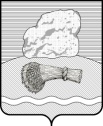 РОССИЙСКАЯ ФЕДЕРАЦИЯКалужская областьДуминичский районСельская Дума сельского поселения«СЕЛО КОТОРЬ»РЕШЕНИЕ23 января 2024 года                                                                                           № 1 Об индексации тарифных ставок, окладов  (базовых окладов) работников органов  местного самоуправления сельского поселения «Село Которь»Руководствуясь статьей 134 Трудового кодекса Российской Федерации, Уставом сельского поселения «Село Которь», сельская Дума РЕШИЛА:1. Проиндексировать с 1 января 2024 года на 4,5 процента:1.1. размеры окладов обеспечивающих работников органов местного самоуправления сельского поселения «Село Которь», определенные приложением № 1 к Положению о системе оплаты труда работников органов местного самоуправления сельского поселения «Село Которь», замещающих должности, не являющиеся муниципальными должностями муниципальной службы, и работников, осуществляющих профессиональную деятельность по должностям служащих и по профессиям рабочих, утвержденному решением сельской Думы сельского поселения «Село Которь» от 19.02.2018 №2. 1.2. размеры окладов служащих и рабочих органов местного самоуправления сельского поселения «Село Которь», определенные приложением № 2 к Положению о системе оплаты труда работников органов местного самоуправления сельского поселения «Село Которь», замещающих должности, не являющиеся муниципальными должностями муниципальной службы, и работников, осуществляющих профессиональную деятельность по должностям служащих и по профессиям рабочих, утвержденному решением сельской Думы сельского поселения «Село Которь» от 19.02.2018 №2. 2. Установить, что при индексации тарифных ставок, окладов (базовых окладов) работников органов местного самоуправления сельского поселения «Село Которь» их размеры подлежат округлению до целого рубля в сторону увеличения.        3. Настоящее Решение вступает в законную силу со дня его обнародования и подлежит размещению на официальном сайте органов местного самоуправления сельского поселения «Село Которь» http://spkotor.ru. Глава сельского поселения                                           С.П. Бухлов Приложение № 1к Положению о системе оплаты труда работников органов местного самоуправления сельского поселения «Село Которь», замещающих должности, не являющиеся муниципальными должностями муниципальной службы и работников, осуществляющих профессиональную деятельность по должностям служащих и по профессиям рабочихРазмеры окладовобеспечивающих работников  органов местного самоуправления сельского поселения «Село Которь»Приложение № 2к Положению о системе оплаты труда работников органов местного самоуправления сельского поселения «Село Которь», замещающих должности, не являющиеся муниципальными должностями муниципальной службы и работников, осуществляющих профессиональную деятельность по должностям служащих и по профессиям рабочихРазмеры окладовслужащих и рабочих органов местного самоуправления сельского поселения «Село Которь»Наименование должностиРазмеры окладов, руб.Инспектор (специалист по ведению первичного воинского учета)6680Эксперт 8415Водитель 6553№ п/пПрофессиональная квалификационная группа/квалификационный уровеньРазмеры окладов, руб.1Должности, отнесенные к  профессионально-квалификационной группе (далее –ПКГ) «Общеотраслевые профессии рабочих первого уровня»1 квалификационный уровень6236